PERANCANGAN DAN PEMBUATAN ARM ASSEMBLY PADA ROBOT LENGANTUGAS AKHIR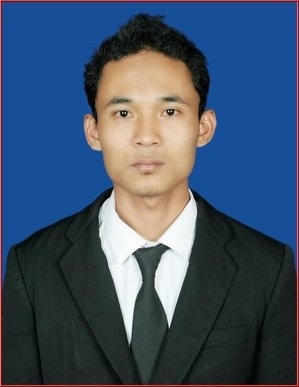 Nama	: SugionoNRP 	: 10.3030.169Pembimbing IRachmad Hartono, Ir., MT.Pembimbing IISugiharto, Ir., MT.